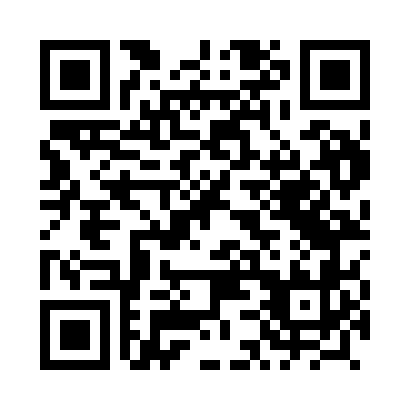 Prayer times for Radzany, PolandMon 1 Apr 2024 - Tue 30 Apr 2024High Latitude Method: Angle Based RulePrayer Calculation Method: Muslim World LeagueAsar Calculation Method: HanafiPrayer times provided by https://www.salahtimes.comDateDayFajrSunriseDhuhrAsrMaghribIsha1Mon4:216:2112:515:177:219:142Tue4:186:1912:505:197:239:163Wed4:156:1612:505:207:259:184Thu4:126:1412:505:217:269:215Fri4:096:1212:495:227:289:236Sat4:066:0912:495:247:309:257Sun4:036:0712:495:257:319:288Mon4:006:0512:495:267:339:309Tue3:576:0312:485:277:359:3210Wed3:546:0012:485:287:369:3511Thu3:515:5812:485:307:389:3712Fri3:485:5612:475:317:409:4013Sat3:455:5412:475:327:429:4214Sun3:425:5212:475:337:439:4515Mon3:395:4912:475:347:459:4716Tue3:355:4712:475:357:479:5017Wed3:325:4512:465:367:489:5318Thu3:295:4312:465:387:509:5519Fri3:265:4112:465:397:529:5820Sat3:225:3912:465:407:5410:0121Sun3:195:3712:455:417:5510:0422Mon3:165:3512:455:427:5710:0623Tue3:125:3212:455:437:5910:0924Wed3:095:3012:455:448:0010:1225Thu3:055:2812:455:458:0210:1526Fri3:025:2612:455:468:0410:1827Sat2:585:2412:445:478:0510:2128Sun2:555:2212:445:488:0710:2429Mon2:515:2012:445:498:0910:2730Tue2:475:1812:445:508:1010:30